ПРОЕКТ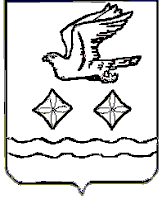 АДМИНИСТРАЦИЯГОРОДСКОГО ОКРУГА СТУПИНО МОСКОВСКОЙ ОБЛАСТИПОСТАНОВЛЕНИЕ __________ № __________г. СтупиноО признании утратившими силу некоторых постановлений администрации городского округа Ступино Московской областиВ соответствии с Федеральным законом от 06.10.2003 № 131-ФЗ «Об общих принципах организации местного самоуправления в Российской Федерации», уставом городского округа Ступино Московской областиПОСТАНОВЛЯЮ:Признать утратившими силу:Постановление администрации городского округа Ступино Московской области от 09.12.2019 № 3785-п «Об утверждении муниципальной программы городского округа Ступино Московской области «Развитие сельского хозяйства»;1.2. Постановление администрации городского округа Ступино Московской области от 17.02.2020 № 355-п «О внесении изменений в муниципальную программу городского округа Ступино Московской области «Развитие сельского хозяйства», утвержденную постановлением администрации городского округа Ступино Московской области от 09.12.2019 № 3785-п;1.3. Постановление администрации городского округа Ступино Московской области от 19.08.2020 № 1809-п «О внесении изменений в муниципальную программу городского округа Ступино Московской области «Развитие сельского хозяйства», утвержденную постановлением администрации городского округа Ступино Московской области от 09.12.2019 № 3785-п;1.4. Постановление администрации городского округа Ступино Московской области от 23.12.2020 № 3350-п «О внесении изменений в муниципальную программу городского округа Ступино Московской области «Развитие сельского хозяйства», утвержденную постановлением администрации городского округа Ступино Московской области от 09.12.2019 № 3785-п;1.5. Постановление администрации городского округа Ступино Московской области от 09.02.2021 № 364-п «О внесении изменений в муниципальную программу городского округа Ступино Московской области «Развитие сельского хозяйства», утвержденную постановлением администрации городского округа Ступино Московской области от 09.12.2019 № 3785-п;1.6. Постановление администрации городского округа Ступино Московской области от 01.06.2021 № 1382-п «О внесении изменений в муниципальную программу городского округа Ступино Московской области «Развитие сельского хозяйства», утвержденную постановлением администрации городского округа Ступино Московской области от 09.12.2019 № 3785-п;1.7. Постановление администрации городского округа Ступино Московской области от 04.08.2021 № 2132-п «О внесении изменений в муниципальную программу городского округа Ступино Московской области «Развитие сельского хозяйства», утвержденную постановлением администрации городского округа Ступино Московской области от 09.12.2019 № 3785-п;1.8. Постановление администрации городского округа Ступино Московской области от 12.10.2021 № 2771-п «О внесении изменений в муниципальную программу городского округа Ступино Московской области «Развитие сельского хозяйства», утвержденную постановлением администрации городского округа Ступино Московской области от 09.12.2019 № 3785-п;1.9. Постановление администрации городского округа Ступино Московской области от 10.01.2022 № 03-п «О внесении изменений в муниципальную программу городского округа Ступино Московской области «Развитие сельского хозяйства», утвержденную постановлением администрации городского округа Ступино Московской области от 09.12.2019 № 3785-п;1.10. Постановление администрации городского округа Ступино Московской области от 09.03.2022 № 685-п «О внесении изменений в муниципальную программу городского округа Ступино Московской области «Развитие сельского хозяйства», утвержденную постановлением администрации городского округа Ступино Московской области от 09.12.2019 № 3785-п;1.11. Постановление администрации городского округа Ступино Московской области от 27.06.2022 № 2382-п «О внесении изменений в муниципальную программу городского округа Ступино Московской области «Развитие сельского хозяйства», утвержденную постановлением администрации городского округа Ступино Московской области от 09.12.2019 № 3785-п;1.12. Постановление администрации городского округа Ступино Московской области от 02.08.2022 № 2910-п «О внесении изменений в муниципальную программу городского округа Ступино Московской области «Развитие сельского хозяйства»;1.13. Постановление администрации городского округа Ступино Московской области от 05.09.2022 № 3279-п «О внесении изменений в муниципальную программу городского округа Ступино Московской области «Развитие сельского хозяйства», утвержденную постановлением администрации городского округа Ступино Московской области от 09.12.2019 № 3785-п;1.14. Постановление администрации городского округа Ступино Московской области от 29.11.2022 № 4392-п «О внесении изменений в муниципальную программу городского округа Ступино Московской области «Развитие сельского хозяйства», утвержденную постановлением администрации городского округа Ступино Московской области от 09.12.2019 № 3785-п;1.15. Постановление администрации городского округа Ступино Московской области от 13.02.2023 № 383-п «О внесении изменений в муниципальную программу городского округа Ступино Московской области «Развитие сельского хозяйства», утвержденную постановлением администрации городского округа Ступино Московской области от 09.12.2019 № 3785-п.2. Опубликовать настоящее постановление в установленном порядке и разместить на официальном сайте администрации, Совета депутатов и контрольно-счетной палаты городского округа Ступино Московской области.3. Настоящее постановление вступает в законную силу со дня официального опубликования и распространяется на правоотношения, возникшие с 01.01.2023.4. Контроль за исполнением настоящего постановления возложить на  заместителя главы администрации городского округа Ступино Московской области по режиму (безопасности) Протопопова С.В.Глава городского округа Ступино Московской области							         С.Г.Мужальских